Name of Journal: World Journal of Clinical CasesManuscript NO: 73490Manuscript Type: CASE REPORTHeterotopic ossification beneath the upper abdominal incision after radical gastrectomy: Two case reportsZhang X et al. HO after abdominal incisionXiang Zhang, Ping-Tian Xia, Yan-Chao Ma, Yong Dai, Yan-Lei WangXiang Zhang, Ping-Tian Xia, Department of Colorectal Surgery, Qilu Hospital of Shandong University, Jinan 250012, Shandong Province, ChinaYan-Chao Ma, Department of Radiology, Qilu Hospital of Shandong University, Jinan 250012, Shandong Province, ChinaYong Dai, Department of Colorectal and Anal Surgery, Qilu Hospital of Shandong University, Jinan 250012, Shandong Province, ChinaYan-Lei Wang, Department of General Surgery, Qilu Hospital of Shandong University, Jinan 250012, Shandong Province, ChinaAuthor contributions: Zhang X, Dai Y and Wang YL were the patients’ surgeons, reviewed the literature and drafted the manuscript; Xia PT and Ma YC contributed to the manuscript drafting; Ma YC created figures and interpreted the imaging findings; all authors approved the final version of the manuscript.Supported by the Clinical and Practical New Technology Development Fund of Qilu Hospital of Shandong University.Corresponding author: Yan-Lei Wang, MD, PhD, Chief Doctor, Department of General Surgery, Qilu Hospital of Shandong University, No. 107 West Wenhua Road, Jinan 250012, Shandong Province, China. yanleiwang@hotmail.comReceived: November 24, 2021Revised: December 31, 2021Accepted: April 3, 2022Published online: June 16, 2022AbstractBACKGROUNDHeterotopic ossification (HO) is a rare clinical phenomenon that refers to bone formation in nonossifying tissues.CASE SUMMARYThis report presents two cases of HO beneath the upper abdominal median incision after radical gastrectomy. The first patient had postoperative pain below the incision area. There were no signs of anastomotic leakage, and the wound healed. Computed tomography (CT) findings 2 wk postoperatively were negative for HO, but the 6-wk CT showed HO beneath the incision. The patient refused reoperation, and after conservative therapy, the pain was gradually relieved after 2 wk. In the second case, postoperative recovery was uneventful, and HO was only detected on routine follow-up CT after 4 mo. An anti-adhesion membrane was applied beneath the peritoneum in both patients. Our findings suggest that HO beneath the abdominal incision might form at approximately 1 mo postoperatively. It may cause intractable pain; however, reoperation is usually not required.CONCLUSIONIn our cases, we suspect that HO may be related to the use of foreign materials beneath the peritoneum, which needs to be further investigated.Key Words: Heterotopic ossification; Upper abdominal incision; Radical gastrectomy; Case report©The Author(s) 2022. Published by Baishideng Publishing Group Inc. All rights reserved. Citation: Zhang X, Xia PT, Ma YC, Dai Y, Wang YL. Heterotopic ossification beneath the upper abdominal incision after radical gastrectomy: Two case reports. World J Clin Cases 2022; 10(17): 5805-5809URL: https://www.wjgnet.com/2307-8960/full/v10/i17/5805.htmDOI: https://dx.doi.org/10.12998/wjcc.v10.i17.5805Core Tip: Heterotopic ossification (HO) beneath the upper abdominal incision is a rare clinical phenomenon that refers to bone formation in nonossifying tissues. In our cases, we suspect that HO may be related to the use of foreign materials beneath the peritoneum, which needs to be further investigated.INTRODUCTIONHeterotopic ossification (HO) is a rare clinical phenomenon that refers to bone formation in nonossifying tissues. This is a unique phenomenon that has rarely been reported following abdominal surgery. HO of an incisional scar was first described by Askanazy in 1901 as a subset of myositis ossificans traumatica[1,2]. Since then, more than 100 cases have been reported worldwide[2-6]. These numbers are probably an underestimate of the actual incidence, because these ossiﬁcations are usually asymptomatic[3]. HO has been described as a benign postoperative complication in most studies.CASE PRESENTATIONChief complaintsCase 1: The first patient was a 62-year-old man, he underwent radical gastrectomy (Billroth I anastomosis) with a midline abdominal incision. Postoperatively, the patient experienced pain below the incisional area.Case 2: A 57-year-old man also underwent distal gastroscopy (Billroth I anastomosis) due to gastric cancer with a midline abdominal incision. The patient had no other comorbidities.History of present illnessThe two patients underwent distal gastroscopy (Billroth I anastomosis) because of gastric cancer.History of past illnessCase 1: The patient had a history of coronary stent implantation performed 3 mo ago.Case 2: The patients had no significant past illness.Personal and family historyThe patients had no significant personal and family history.Physical examinationCase 1: There were no signs of anastomotic leakage, and the wound healed.Case 2: Upon palpation, the incisional area was hard and firm.Imaging examinationsCase 1: Computed tomography (CT) 2 wk postoperatively showed no obvious abnormality (Figure 1A), but the 6-wk CT showed calcification beneath the incision (Figure 1B-D).Case 2: In the 4-mo follow-up CT scan, calcified tissue was noted under the upper abdominal incision, extending from the immediate subxiphoid region to the umbilical region (Figure 1E-G).FINAL DIAGNOSISThe patients were diagnosed with ossification beneath the upper abdominal incision.TREATMENTThe patient of case 1 refused reoperation, and after conservative therapy (non-steroidal anti-inflammatory drugs), the pain was gradually relieved after 2 wk.OUTCOME AND FOLLOW-UPAt a 1-year follow-up, the patients of case 1 had no signs of recurrence.DISCUSSIONThe following common features of ectopic ossification have been summarized in documented cases: (1) Male patients are more susceptible to ectopic ossification, and the male-to-female ratio is as high as 10:1[7]; (2) this pathology has mostly been reported in vertical scars; (3) the ectopic bone is generally formulated within the first year postoperatively; and (4) all cases in the literature occurred during primary healing, and neither wound complications nor changes in serum ion levels were noted. Both our cases fit all of these features. Moreover, the newly formed bone was detected in the first case 6 wk postoperatively, which is sooner than the earliest ectopic abdominal incision ossifications reported in the literature (2 mo)[1]. Our findings suggest that HO beneath the abdominal incision might form at approximately 1 mo postoperatively.While no certain theory has yet been confirmed regarding etiology, several mechanisms have been studied to help explain this pathological process. Injury or, more specifically, surgical incision is considered a necessary trigger[4]. Three requisite components are involved in the pathogenesis[7]: (1) Inductive signaling pathways are activated by a stimulation factor released from the site of injury. These factors, including bone morphogenic proteins, have been implicated as potential signaling vehicles[8]; (2) then, inducible mesenchymal stem cells, which are located at the injury site, differentiate into osteoblasts or chondroblasts after receiving these signals. This process has been described as osteogenic induction[1,4]; and (3) a heterotopic environment conducive to osteogenesis must exist. HO of the abdominal wall is a subtype of myositis ossificans traumatica. Pieces of the periosteum or perichondrium of the xiphisternum or symphysis pubis may “plant” into the incision wound during the operation and then grow into bone in the scar[1,4]. During laparotomy, we extended the incision to the xiphisternum in both cases, which can be regarded as proof of this theory to some extent.Tam et al[9] recently reported a case of HO in a patient after hernia repair. In the ectopically formed bone, they found an acellular dermal matrix that had been placed in the primary incision. In our case, we placed a sodium hyaluronate-based bioresorbable membrane (Seprafilm) under the peritoneum of each patient to prevent adhesion. It has been postulated that this type of anti-adhesion agent can cause inflammatory reactions as a severe postoperative complication[10-12]. Whether Seprafilm was the culprit in our case needs to be further investigated.The main symptoms of HO include local pain and swelling[7]. In suspicious cases, CT or magnetic resonance imaging should be performed for diagnosis[2]. It is also important to exclude other postoperative complications, such as anastomotic leakage and tumor recurrence. In patients with intractable abdominal pain, conservative therapy, such as analgesic administration, parenteral transfusion, and physical therapy, should be initially performed. If conservative therapy fails, then complete excision of the lesion should be considered. Asymptomatic patients need no treatment apart from observation. The first patient in our experience had sustained abdominal pain postoperatively and was readmitted to the hospital twice. After 1 mo of conservative therapy, pain was immediately relieved before surgery was considered.CONCLUSIONNon-steroidal anti-inflammatory drug therapy, radiotherapy, and diphosphate (ethindronate disodium) administration have been proposed to decrease heterotopic bone formation[1]. However, the routine application of these methods is controversial and unnecessary.REFERENCES1 Reardon MJ, Tillou A, Mody DR, Reardon PR. Heterotopic calcification in abdominal wounds. Am J Surg 1997; 173: 145-147 [PMID: 9074383 DOI: 10.1016/S0002-9610(96)00415-1]2 Jacobs JE, Birnbaum BA, Siegelman ES. Heterotopic ossification of midline abdominal incisions: CT and MR imaging findings. AJR Am J Roentgenol 1996; 166: 579-584 [PMID: 8623631 DOI: 10.2214/ajr.166.3.8623631]3 Fennema EM, de Boer J, Mastboom WJ. Ossification of abdominal scar tissue: a case series with a translational review on its development. Hernia 2014; 18: 825-830 [PMID: 24668529 DOI: 10.1007/s10029-014-1240-x]4 Hogan NM, Caffrey E, Curran S, Sheehan M, Joyce MR. Heterotopic ossification of the abdominal wall. Int J Surg Case Rep 2012; 3: 489-491 [PMID: 22858788 DOI: 10.1016/j.ijscr.2012.06.004]5 Ma JP, Xian MF, Liao B, Hong GX, He YL, Zhan WH. Postoperative heterotopic mesenteric and incision ossification. Chin Med J (Engl) 2013; 126: 3799-3780 [PMID: 24112190]6 Lai HJ, Jao SW, Lee TY, Ou JJ, Kang JC. Heterotopic mesenteric ossification after total colectomy for bleeding diverticulosis of the colon--a rare case report. J Formos Med Assoc 2007; 106: S32-S36 [PMID: 17493894 DOI: 10.1016/s0929-6646(09)60350-8]7 Kaplan FS, Glaser DL, Hebela N, Shore EM. Heterotopic ossification. J Am Acad Orthop Surg 2004; 12: 116-125 [PMID: 15089085 DOI: 10.5435/00124635-200403000-00007]8 McCarthy EF, Sundaram M. Heterotopic ossification: a review. Skeletal Radiol 2005; 34: 609-619 [PMID: 16132978 DOI: 10.1007/s00256-005-0958-z]9 Tam V, Zelken J, Sacks JM. Total heterotopic ossification of an acellular dermal matrix used for abdominal wall reconstruction. BMJ Case Rep 2013; 2013 [PMID: 24121808 DOI: 10.1136/bcr-2013-009081]10 Klingler PJ, Floch NR, Seelig MH, Branton SA, Wolfe JT, Metzger PP. Seprafilm-induced peritoneal inflammation: a previously unknown complication. Report of a case. Dis Colon Rectum 1999; 42: 1639-1643 [PMID: 10613487 DOI: 10.1007/BF02236221]11 Remzi FH, Oncel M, Church JM, Senagore AJ, Delaney CP, Fazio VW. An unusual complication after hyaluronate-based bioresorbable membrane (Seprafilm) application. Am Surg 2003; 69: 356-357 [PMID: 12716099]12 Huang JC, Yeh CC, Hsieh CH. Laparoscopic management for Seprafilm-induced sterile peritonitis with paralytic ileus: report of 2 cases. J Minim Invasive Gynecol 2012; 19: 663-666 [PMID: 22935311 DOI: 10.1016/j.jmig.2012.04.006]FootnotesInformed consent statement: Informed written consent was obtained from the patients for the publication of this report and any accompanying images.Conflict-of-interest statement: The authors declare that they have no conflict of interest.CARE Checklist (2016) statement: The authors have read the CARE Checklist (2016), and the manuscript was prepared and revised according to the CARE Checklist (2016).Open-Access: This article is an open-access article that was selected by an in-house editor and fully peer-reviewed by external reviewers. It is distributed in accordance with the Creative Commons Attribution NonCommercial (CC BY-NC 4.0) license, which permits others to distribute, remix, adapt, build upon this work non-commercially, and license their derivative works on different terms, provided the original work is properly cited and the use is non-commercial. See: https://creativecommons.org/Licenses/by-nc/4.0/Provenance and peer review: Unsolicited article; Externally peer reviewed.Peer-review model: Single blindPeer-review started: November 24, 2021First decision: December 27, 2021Article in press: April 3, 2022Specialty type: SurgeryCountry/Territory of origin: ChinaPeer-review report’s scientific quality classificationGrade A (Excellent): 0Grade B (Very good): BGrade C (Good): CGrade D (Fair): 0Grade E (Poor): 0P-Reviewer: Oley MH, Indonesia; Sharfman Z, Israel S-Editor: Chen YL L-Editor: A P-Editor: Chen YLFigure Legends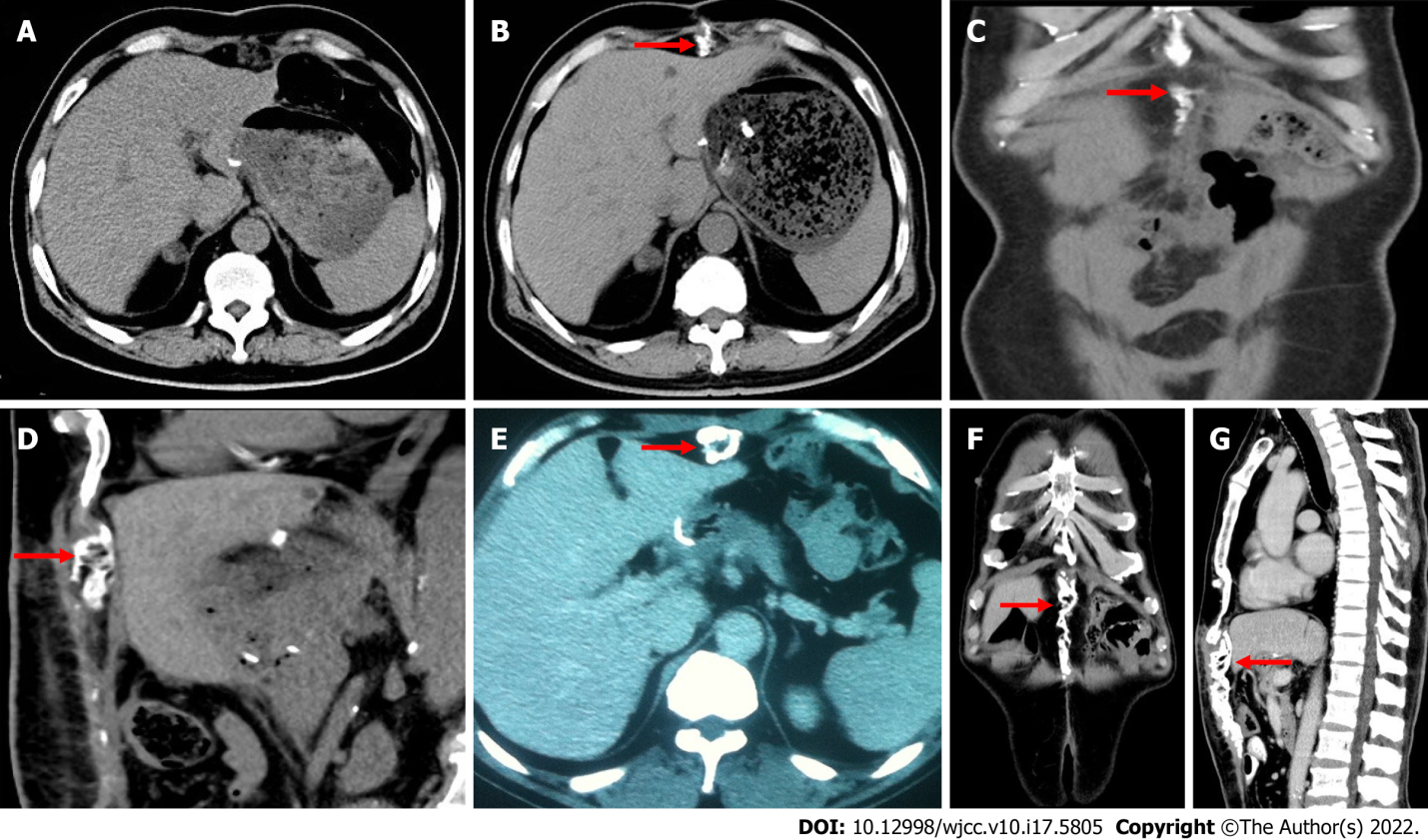 Figure 1 Imaging examinations. A: Computed tomography (CT) scan 2 wk postoperatively in case 1 shows no obvious abnormality beneath the incision; B: CT scan 6 wk postoperatively in case 1 shows calcified tissue beneath the incision (arrow); C and D: Coronal and sagittal images of calcified tissue in case 1 between the incision and liver (arrow); E: CT scan 4 mo postoperatively in case 2 shows calcified tissue beneath the midline incision (arrow); F and G: Coronal and sagittal images in case 2 show extension of calcification (arrow).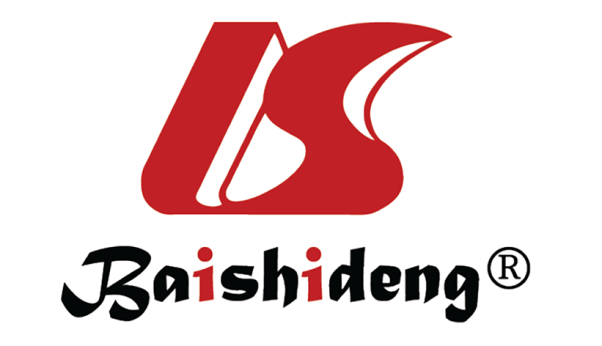 Published by Baishideng Publishing Group Inc7041 Koll Center Parkway, Suite 160, Pleasanton, CA 94566, USATelephone: +1-925-3991568E-mail: bpgoffice@wjgnet.comHelp Desk: https://www.f6publishing.com/helpdeskhttps://www.wjgnet.com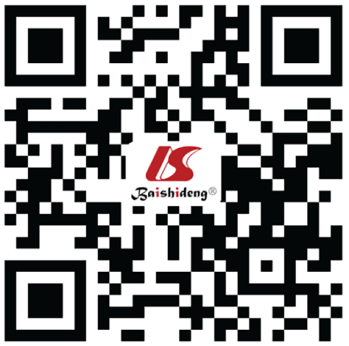 © 2022 Baishideng Publishing Group Inc. All rights reserved.